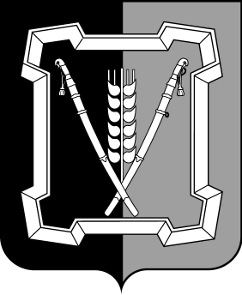 АДМИНИСТРАЦИЯ  КУРСКОГО  МУНИЦИПАЛЬНОГО  ОКРУГАСТАВРОПОЛЬСКОГО КРАЯП О С Т А Н О В Л Е Н И Е08 июля 2021 г.	ст-ца Курская	                                               № 762О межведомственной комиссии по признанию помещения жилым помещением, жилого помещения непригодным для проживания, многоквартирного дома аварийным и подлежащим сносу или реконструкции на территории Курского муниципального округа Ставропольского краяВ соответствии с Жилищным кодексом Российской Федерации, Гражданским кодексом Российской Федерации, Федеральным законом от 06 октября . № 131-ФЗ «Об общих принципах организации местного самоуправления в Российской Федерации», постановлением Правительства Российской Федерации от 28 января 2006 г. № 47 «Об утверждении Положения о признании помещения жилым помещением, жилого помещения непригодным для проживания, многоквартирного дома аварийным и подлежащим сносу или реконструкции, садового дома жилым домом и жилого дома садовым домом»администрация Курского муниципального округа Ставропольского краяПОСТАНОВЛЯЕТ:1. Создать межведомственную комиссию по признанию помещения жилым помещением, жилого помещения непригодным для проживания, многоквартирного дома аварийным и подлежащим сносу или реконструкции на территории Курского муниципального округа Ставропольского края.2. Утвердить прилагаемые:2.1. Положение о межведомственной комиссии по признанию помещения жилым помещением, жилого помещения непригодным для проживания, многоквартирного дома аварийным и подлежащим сносу или реконструкции на территории Курского муниципального округа Ставропольского края.2.2. Состав межведомственной комиссии по признанию помещения жилым помещением, жилого помещения непригодным для проживания, многоквартирного дома аварийным и подлежащим сносу или реконструкции на территории Курского муниципального округа Ставропольского края.3. Отделу по организационным и общим вопросам администрации  Курского муниципального округа Ставропольского края официально обнародовать  настоящее  постановление  на  официальном  сайте  администрации Курского  муниципального  округа   Ставропольского  края  в  информацион-            2но-телекоммуникационной сети «Интернет».4. Настоящее постановление вступает в силу со дня его официального обнародования на официальном сайте администрации Курского муниципального округа Ставропольского края в информационно-телекоммуника-ционной сети «Интернет».Глава Курского муниципального округа Ставропольского края                                                                  С.И.КалашниковУТВЕРЖДЕНпостановлением администрацииКурского муниципального округаСтавропольского краяот  08 июля 2021 г.  № 762           СОСТАВмежведомственной комиссии по признанию помещения жилым помещением, жилого помещения непригодным для проживания, многоквартирного дома аварийным и подлежащим сносу или реконструкции на территории Курского муниципального округа Ставропольского края2Заместитель главы администрацииКурского муниципального округаСтавропольского края                                                                     О.В.БогаевскаяПОЛОЖЕНИЕо межведомственной комиссии по признанию помещения жилым помещением, жилого помещения непригодным для проживания, многоквартирного дома аварийным и подлежащим сносу или реконструкции на территории Курского муниципального округа Ставропольского краяI. ОБЩИЕ ПОЛОЖЕНИЯ1. Настоящее Положение о межведомственной комиссии по признанию помещения жилым помещением, жилого помещения непригодным для проживания, многоквартирного дома аварийным и подлежащим сносу или реконструкции на территории Курского муниципального округа Ставропольского края (далее - Положение) определяет цели создания и порядок деятельности межведомственной комиссии по признанию помещения жилым помещением, жилого помещения непригодным для проживания, многоквартирного дома аварийным и подлежащим сносу или реконструкции на территории Курского муниципального округа Ставропольского края (далее - межведомственная комиссия).2. Межведомственная комиссия является постоянно действующим консультативным органом, созданным для оценки и обследования помещения в целях признания помещения жилым помещением, жилого помещения непригодным для проживания, многоквартирного дома аварийным и подлежащим сносу или реконструкции на территории Курского муниципального округа Ставропольского края. 3. Межведомственная комиссия в своей деятельности руководствуется Конституцией Российской Федерации, Жилищным кодексом Российской Федерации, постановлением Правительства Российской Федерации от 28 января 2006 г. № 47 «Об утверждении Положения о признании помещения жилым помещением, жилого помещения непригодным для проживания, многоквартирного дома аварийным и подлежащим сносу или реконструкции, садового дома жилым домом и жилого дома садовым домом» (далее - постановление Правительства Российской Федерации) и иными нормативными правовыми актами Российской Федерации, законодательством Ставропольского края, а также муниципальными правовыми актами Курского муниципального округа Ставропольского края и настоящим Положением.4. Организационно-техническое обеспечение деятельности межведомственной комиссии осуществляет отдел муниципального хозяйства, архитектуры и градостроительства администрации Курского муниципального округа Ставропольского края.II. ФУНКЦИИ МЕЖВЕДОМСТВЕННОЙ КОМИССИИ5. Основной задачей межведомственной комиссии является проведение оценки  жилых помещений на соответствие требованиям постановления Пра-2вительства Российской Федерации и признание помещения жилым помещением, жилого помещения непригодным для проживания граждан и многоквартирного дома аварийным и подлежащим сносу или реконструкции.6. К функциям межведомственной комиссии относится рассмотрение обращений, обследование помещений и многоквартирных домов и принятие одного из следующих решений:о соответствии помещения требованиям, предъявляемым к жилому помещению, и его пригодности для проживания;о выявлении оснований для признания помещения подлежащим капитальному ремонту, реконструкции или перепланировке (при необходимости с технико-экономическим обоснованием) с целью приведения утраченных в процессе эксплуатации характеристик жилого помещения в соответствие с установленными требованиями;о выявлении оснований для признания помещения непригодным для проживания;о выявлении оснований для признания многоквартирного дома аварийным и подлежащим реконструкции;о выявлении оснований для признания многоквартирного дома аварийным и подлежащим сносу;об отсутствии оснований для признания многоквартирного дома аварийным и подлежащим сносу или реконструкции.III. ПРАВА МЕЖВЕДОМСТВЕННОЙ КОМИССИИ7. Межведомственная комиссия для осуществления возложенных на нее функций имеет право:1) запрашивать и получать в установленном порядке от органов государственной власти, структурных подразделений и территориальных органов администрации Курского муниципального округа Ставропольского края, органов государственного надзора (контроля), муниципальных учреждений Курского муниципального округа Ставропольского края (далее - муниципальные учреждения), организаций и граждан информацию и документы, необходимые для реализации возложенных на нее функций;2) привлекать к работе в комиссии с правом совещательного голоса собственников жилых помещений (уполномоченных ими лиц), а в необходимых случаях - квалифицированных экспертов проектно-изыскательских организаций с правом решающего голоса, экспертов и специалистов в области жилищно-коммунального хозяйства, сотрудников технических и коммунальных служб;3) назначать дополнительные обследования и испытания, результаты которых приобщаются к документам, ранее представленным на рассмотрение межведомственной комиссии.8. Межведомственная комиссия не вправе требовать представления документов и информации или осуществления действий, предоставление или осуществление которых не предусмотрено нормативными правовыми актами, регулирующими отношения, возникающие в связи с оценкой и обследованием  помещений  с целью признания помещения жилым помещением, жи-3лого помещения непригодным для проживания, многоквартирного дома аварийным и подлежащим сносу или реконструкции.IV. ПОРЯДОК РАБОТЫ МЕЖВЕДОМСТВЕННОЙ КОМИССИИ9. Состав межведомственной комиссии утверждается постановлением администрации Курского муниципального округа Ставропольского края.10. В состав межведомственной комиссии входят председатель межведомственной комиссии, заместитель председателя межведомственной комиссии, секретарь межведомственной комиссии и члены межведомственной комиссии.11. Председатель межведомственной комиссии:1) руководит деятельностью межведомственной комиссии, ведет заседания межведомственной комиссии;2) назначает дату, время и определяет место проведения предстоящего заседания межведомственной комиссии;3) утверждает повестку дня заседания межведомственной комиссии;4) дает поручения членам межведомственной комиссии и контролирует их выполнение.12. Секретарь межведомственной комиссии:1) обеспечивает подготовку материалов к заседанию межведомственной комиссии;2) оповещает членов межведомственной комиссии о дате, времени и месте проведения заседания;3) обеспечивает рассылку документов по результатам деятельности межведомственной комиссии.13. Члены межведомственной комиссии:1) участвуют в заседаниях межведомственной комиссии лично без прав передачи своих полномочий другим лицам;2) обладают равными правами при обсуждении рассматриваемых на заседании межведомственной комиссии вопросов;3) проверяют представленные документы на соответствие требованиям действующего законодательства Российской Федерации, изучают их содержание.14. Решение межведомственной комиссии принимается большинством голосов членов межведомственной комиссии и оформляется в виде заключения в трех экземплярах с указанием соответствующих оснований принятия решения. В случае равенства голосов при принятии решения решающим является голос председателя межведомственной комиссии.В случае несогласия с принятым решением члены межведомственной комиссии вправе выразить свое особое мнение в письменной форме и приложить его к заключению.15. Заседания межведомственной комиссии проводятся по мере необходимости и считаются правомочными, если на них присутствует не менее половины ее состава.16. Заседания межведомственной комиссии ведутся председательствующим.  В  период  отсутствия  председателя  межведомственной  комиссии 4работой межведомственной комиссии руководит заместитель председателя межведомственной комиссии с правом подписи соответствующих документов.17. В случае обследования помещения межведомственная комиссия составляет в 3 экземплярах акт обследования помещения по форме согласно приложению № 2 к постановлению Правительства Российской Федерации.На основании выводов и рекомендаций, указанных в акте обследования, межведомственная комиссия составляет заключение по форме согласно приложению № 1 к постановлению Правительства Российской Федерации. При этом решение межведомственной комиссии в части выявления оснований для признания многоквартирного дома аварийным и подлежащим сносу или реконструкции может основываться только на результатах, изложенных в заключении специализированной организации, проводящей обследование.18. Заявления и обращения, поступившие в межведомственную комиссию, по рассмотрению вопросов, которые не входят в ее компетенцию, не подлежат рассмотрению на заседаниях межведомственной комиссии и возвращаются заявителю без рассмотрения с сопроводительным письмом.Заместитель главы администрацииКурского муниципального округаСтавропольского края                                                                     О.В.БогаевскаяБабичев ПавелВасильевичпервый заместитель главы администрации Курского муниципального округа Ставропольского края, председатель межведомственной комиссииВардзелов Павел Александровичначальник отдела муниципального хозяйства, архитектуры и градостроительства администрации Курского муниципального округа Ставропольского края, заместитель председателя межведомственной комиссииМакарова Майя Евгеньевнаглавный специалист сектора архитектуры и градостроительства отдела муниципального хозяйства, архитектуры и градостроительства администрации Курского муниципального округа Ставропольского края, секретарь межведомственной комиссииЧлены межведомственной комиссии:Члены межведомственной комиссии:Атанасов Евгений Станиславовичзаведующий сектором архитектуры и гра-достроительства - главный архитектор отдела муниципального хозяйства, архитектуры и гра-достроительства администрации Курского муни-ципального округа Ставропольского края Мащенко СветланаВасильевнаведущий специалист-эксперт территориального отдела Управления Роспотребнадзора по Ставропольскому краю в городе Георгиевске и Георгиевском районе (по согласованию)Мусиенко Алексей Алексеевичисполняющий обязанности директора муниципального унитарного предприятия Курского муниципального района Ставропольского края «Жилищно-коммунальное хозяйство Курского района» (по согласованию)Паршин Евгений Викторовичзаместитель начальника отделения надзорной деятельности и профилактической работы (по Советскому городскому округу, Курскому и Степновскому районам) Управления надзорной деятельности и профилактической работы Главного управления Министерства Российской Федерации по делам гражданской обороны, чрезвычайным ситуациям и ликвидации стихийных бедствий по Ставропольскому краю (по согласованию)Хлебников Виталий Леонтьевичначальник отдела имущественных и земельных отношений администрации Курского муниципального округа Ставропольского краяУТВЕРЖДЕНОпостановлением администрации Курского муниципального округа Ставропольского края от  08 июля 2021 г.  № 762           